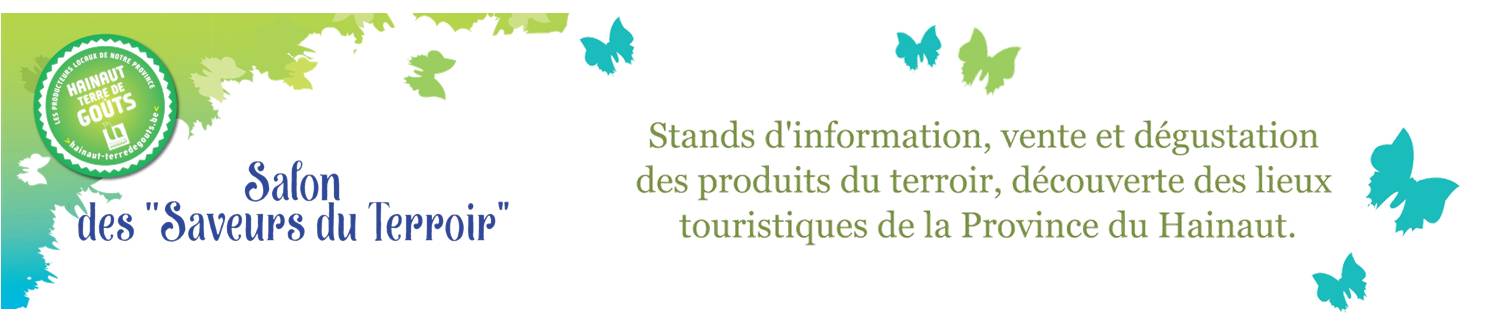 - FORMULAIRE DE PARTICIPATION -A renvoyer pour le vendredi 3 mai 2019  à Michaël Hugé, Hainaut DéveloppementBoulevard Initialis 22  à 7000 MONS / michael.huge@hainaut.be / Fax : +32 65 342 600Nom de la société*:	Nom du demandeur*: ….	 Prénom*:	Fonction: 	Adresse*: 	Code postal*: 	 Localité*: 	*			 * 	* 		@Activité / Produit(s)*: 	Site web:	Page facebook:  Oui   NonNuméro de TVA*: BE               .           . 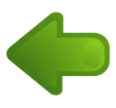 Souhaite participer au Salon des Saveurs du Terroir selon les conditions fixées par l'organisation les :13 juin 2019  (10h00 à 20h00) - 14 juin 2019 (10h00 à 21h00) - 15 juin 2019 (10h00 à 20h00)Personne présente sur le stand (montage, permanence, démontage) :Nom*: ….	 Gsm*:	* mentions obligatoires  Proposition de produits à déguster gratuitement :…………………………………………………………………………………………………………….………… Propositions de produits à exposer / vendre :…………………………………………………………………………………………………………….…………  Votre matériel électroménager éventuel (comptoir frigo, fontaine à chocolat, four micro-ondes…)      + préciser la consommation électrique estimée pour chaque appareil :…………………………………………………………………………………………………………….……………………………………………………………………………………………………………………….…………Le soussigné assure sa participation,Fait à ………………………………………………………………………, le ………………………………… 2019.Signature du responsable.